emco DIPLOMATE Origine avec revêtement cassettes brossesType 512 CBDescriptif type :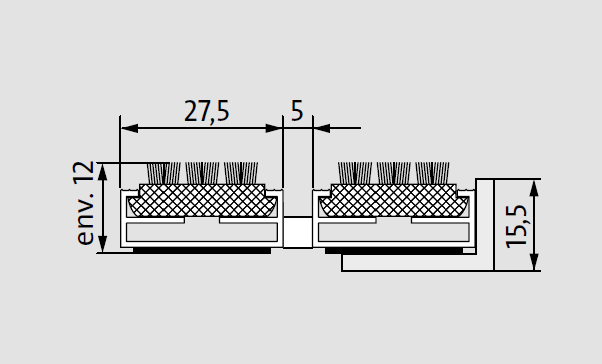 Diplomate Origine 512 CBFourniture et pose d’un tapis d’entrée enroulable, fabriqué sur mesure et d'un cadre à sceller de hauteur 15,5mm.Type « Diplomate Origine 512 CB » de chez emco. Tapis ouvert et enroulable de hauteur 12mm, composé :De profilés aluminium (l 27,5 mm x h 12mm) à l’épreuve du gauchissement avec isolation phonique en sous-face pour une mise en œuvre dans un décaissé de fosse. Les profilés sont liés par des câbles en acier zingué enrobés d’une gaine PVC.D’un revêtement (profilé à cassettes garnis de brosses à alignement parallèle) résistant à l'usure et imputrescible avec une propriété antidérapante R13 selon DIN 51130.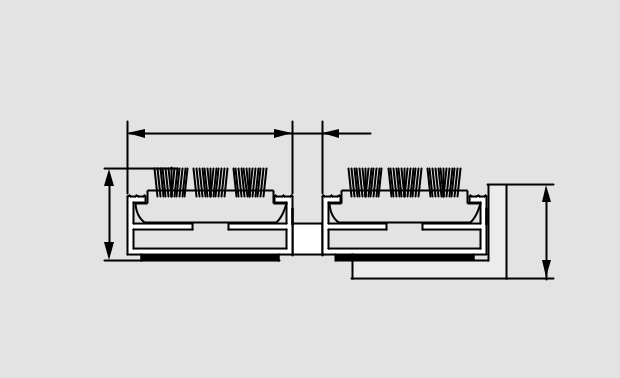 Sa structure carrossable permet de résister jusqu’à 400 passages/jour de fauteuils roulants, poussettes, chariots à roulettes et répond aux normes accessibilités.Type 517 CBDescriptif type :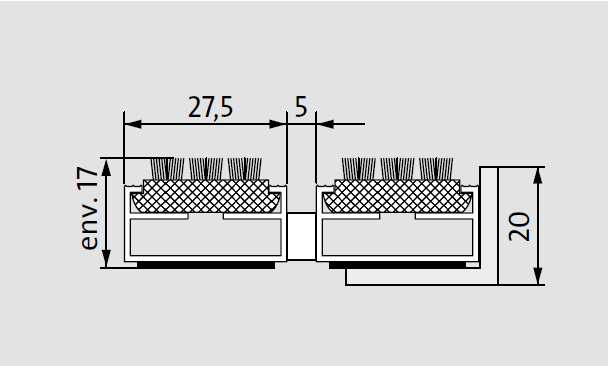 Diplomate Origine 517 CBFourniture et pose d’un tapis d’entrée enroulable, fabriqué sur mesure et d'un cadre à sceller de hauteur 20mm.Type « Diplomate Origine 517 CB » de chez emco. Tapis ouvert et enroulable de hauteur 17mm, composé :De profilés aluminium (l 27,5 mm x h 17mm) à l’épreuve du gauchissement avec isolation phonique en sous-face pour une mise en oeuvre dans un décaissé de fosse. Les profilés sont liés par des câbles en acier zingué enrobés d’une gaine PVC.D’un revêtement (profilé à cassettes garnis de brosses à alignement parallèle) résistant à l'usure et imputrescible avec une propriété antidérapante R13 selon DIN 51130.Sa structure carrossable permet de résister jusqu’à 2000 passages/jour de fauteuils roulants, poussettes, chariots à roulettes et répond aux normes accessibilités.Type 522 CBDescriptif type :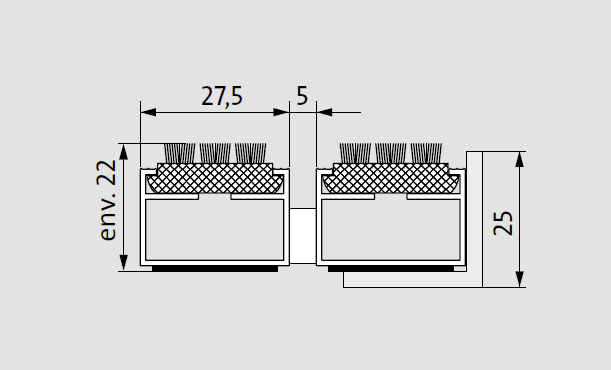 Diplomate Origine 522 CB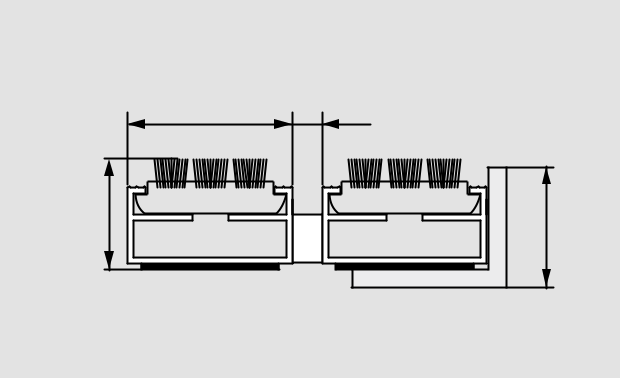 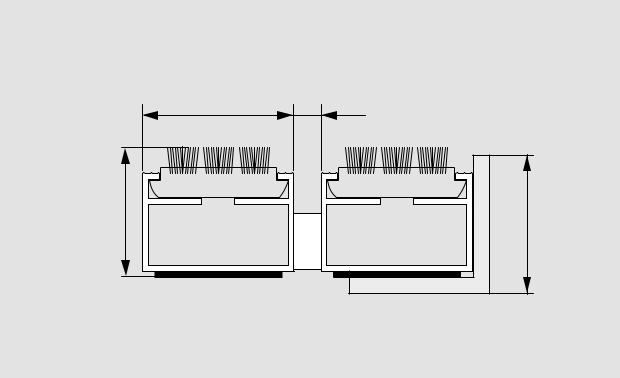 Fourniture et pose d’un tapis d’entrée enroulable, fabriqué sur mesure et d'un cadre à sceller de hauteur 25mm.Type « Diplomate Origine 522 CB » de chez emco. Tapis ouvert et enroulable de hauteur 22mm, composé :De profilés aluminium (l 27,5 mm x h 22mm) à l’épreuve du gauchissement avec isolation phonique en sous-face pour une mise en oeuvre dans un décaissé de fosse. Les profilés sont liés par des câbles en acier zingué enrobés d’une gaine PVC.D’un revêtement (profilé à cassettes garnis de brosses à alignement parallèle) résistant à l'usure et imputrescible avec une propriété antidérapante R13 selon DIN 51130.Sa structure carrossable permet de résister jusqu’à 2000 passages/ jour de fauteuils roulants, poussettes, chariots à roulettes et répond aux normes accessibilités.  , Sous réserve de modifications techniques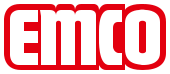 emco France SAS · 8 Rue des Perrières ZI · 39700 Dampierre / FR · Tel. (+33) 03 84 80 16 20 · Fax (+33) 03 84 80 16 21 · info@emco.fr · www.emco.fr  , env.  ,   , env.env.